KEYKUBAT ANADOLU İMAM HATİP LİSESİ 
2018-2019 EĞİTİM-ÖĞRETİM YILI FİZİK DERSİ ÖĞRETİM PROGRAMI 
KAZANIMLARI DEĞERLENDİRME RAPORUBu rapor fizik öğretim programının Keykubat Anadolu İmam Hatip Lisesi fizik zümresi tarafından değerlendirmesi olup, aşağıda yer alan maddeler okul idaresine teslim edilmiştir.9.Sınıf Fizik Öğretim Programında;Altı ünitede toplam 44 kazanın vardır. Kazanın raporu hazırlandığına 42 si öğrencilere aktarılmıştır. Bunlardan 38 ni kapsayacak şekilde öğrencilerin bilgisine baş vurulmuş olup 35 nin anlaşıldığı tespit edilmiştir. Anlaşılmayan kazanınlar geri kalan zaman diliminde dönüşler yapılarak yanlış öğrenmenin eksikliği giderilerek telafisi yapılmaktadır.10.sınıf Fizik Öğretim Programında;Dört ünitede toplam39 kazanın vardır. Kazanın raporu hazırlandığına 35 i öğrencilere aktarılmıştır. Bunlardan 32 ni kapsayacak şekilde öğrencilerin bilgisine baş vurulmuş olup 29 nun anlaşıldığı tespit edilmiştir. Anlaşılmayan kazanınlar geri kalan zaman diliminde bir plan çerçevesinde dönüşler yapılarak yanlış öğrenmenin eksikliği giderilerek telafisi yapılmaktadır.11.Sınıf Fizik Öğretim Programında; İki ünitede toplam 62 kazanın vardır. Kazanın raporu hazırlandığına 52 si öğrencilere aktarılmıştır. Bunlardan 48 ni kapsayacak şekilde öğrencilerin bilgisine baş vurulmuş olup 45 nin anlaşıldığı tespit edilmiştir. Anlaşılmayan kazanınlar geri kalan zaman diliminde bir plan dahilinde dönüşler yapılarak yanlış öğrenmenin eksikliği giderilerek telafisi yapılmaktadır.12.Sınıf Fizik Öğretim Programında;Altı ünitede toplam 68 kazanın vardır. Kazanın raporu hazırlandığına 63 ü öğrencilere aktarılmıştır. Bunlardan 58 ni kapsayacak şekilde öğrencilerin bilgisine baş vurulmuş olup 55 nin anlaşıldığı tespit edilmiştir. Anlaşılmayan kazanınlar geri kalan zaman diliminde bir plan dahilinde dönüşler yapılarak yanlış öğrenmenin eksikliği giderilerek telafisi yapılmaktadır.Fizik Zümre Başkanı                                                        Fizik Zümre ÜyeleriHacı Hasan AYDIN                   Süleyman TAŞTAN     Yeliz ÇELİKTEN   Şeyda AYDEMİR
 2018-2019 EĞİTİM ÖĞRETİM YILI KEYKUBAT A.İ.H.L                                                                        TARİH ZÜMRESİ II.DÖNEM  KAZANIM DEĞERLENDİRME RAPORUDUR9. SINIF TARİH DERSİNDE VERİLEN KAZANIMLAR:İslam Medeniyetinin Doğuşu ünitesi işlenmiş olup;Emevilerle birlikte İslam Devletinin yapısında meydana gelen değişimi analiz eder.Türklerin İslam Devletlerindeki  oynadıkları rolleri kavrar.İslam devletlerinin ilmi faaliyetlerini değerlendirir.Türklerin İslamiyeti kabulü ünitesi  işlenmiş ve  ilgili kazanımlar verilmiştir. İlk Türk-İslam Devletleri ünitesi işlenmiş ilgili kazanımlar verilmiştir.    DEĞERLENDİRME;II. Yazılı soruları yukarıdaki kazanımlar doğrultusunda hazırlanmıştır.Yukarıdaki kazanımların büyük ölçüde verildiği tespit edilmiştir.Bazı sınıflarda Hz. Ömer döneminde yapılan teşkilatlanma çalışmaları ile Hz. Muhammed ve Dört Halife Müslümanların Arap yarımadası çevresinde siyasi hakimiyetlerini kurmaya yönelik faaliyetlerle ilgili kazanımlarda öğrencilerde yetersizlik tesbit edilmiş ve konu tekrar edilmiştir.9.sınıflarda test çözmede yetersizlik tesbit edilmiş, Eba ve diğer kaynaklardan test çözdürülmüştürSınav soruları sınıfta çözülerek, kazanımlar pekiştirilmiştir.Eksiklik görülen kazanımlarla ilgili geri dönüş yapılarak, bu kazanımlar tekrar verilecektir.10. SINIF TARİH DERSİNDE VERİLEN KAZANIMLAR:İstanbul’un fethinin sebepleri sonuçları analiz eder.  1520-1595 yılları arasındaki siyasi olayları kavrarKanuni Dönemi siyasi olaylarını kavrar.Kanuni Dönemi siyasi sınırları bilir.Osmanlının kara ve deniz politikalarını analiz eder.Topkapı sarayı konusunu bilir  DEĞERLENDİRME;II. Yazılı soruları yukarıdaki kazanımlar doğrultusunda hazırlanmıştır.Yukarıdaki kazanımların büyük ölçüde verildiği tespit edilmiştir.“Osmanlının kara ve deniz politikalarını ” ve “Hint Deniz seferleri” konusunda bazı şubelerde eksikler tesbit edilmiş, konu tekrarı yapılarak telafi edilmiştir.10.sınıflarda test çözmede yetersizlik tesbit edilmiş, Eba ve diğer kaynaklardan test çözdürülmüştürSınav soruları sınıfta çözülerek, kazanımlar pekiştirilmiştir.Eksiklik görülen kazanımlarla ilgili geri dönüş yapılarak, bu kazanımlar tekrar verilmiştir.11. SINIF TARİH DERSİNDE VERİLEN KAZANIMLAR:“Devrimler çağında değişen devlet toplum ilişkileri, sermaye ve emek, XIX ve XX.yy’da  gündelik hayat” üniteleri işlenmiştir.Balkan Savaşlarının nedenlerini sonuçlarını bilir.Fransız ihtilalinin Osmanlıya etkilerini kavrar.Ulus devlet anlayışı bilir analiz yapar.Endüstrileşme süreci ve sonuçlarını kavrar.Tanzimat fermanı, Islahat fermanı, Meşrutiyet gibi önemli siyasi gelişmeleri kavrar, neden ve sonuçlarını analiz eder.     DEĞERLENDİRME;II. Yazılı soruları yukarıdaki kazanımlar doğrultusunda hazırlanmıştır.Yukarıdaki kazanımların büyük ölçüde verildiği tespit edilmiştir.Sınav soruları sınıfta çözülerek, kazanımlar pekiştirilmiştir.Eksiklik görülen kazanımlarla ilgili geri dönüş yapılarak, bu kazanımlar tekrar verilmiştir.11. SINIF SEÇMELİ TARİH DERSİNDE VERİLEN KAZANIMLAR:“Türklerde Eğitim ve Bilim, Türklerde Sanat, Türklerde Spor”  üniteleri  işlenmiştir.İlk Türk-İslam devletlerinde eğitim ve bilim arasındaki faaliyetleri açıklar.Tanzimat öncesi eğitim ve bilim konusunu kavrar.Tanzimat sonrası Osmanlı eğitim sistemini kavrar.Cumhuriyet dönemi eğitim ve bilim alanındaki gelişmeleri analiz ederİlk Türk İslam devletlerinde bilim ve sanat konusunu kavrar.Türklerde sanat anlayışının gelişimini kavrarTürklerde spor faaliyetleri ve günlük hayata etkilerini açıklar.     DEĞERLENDİRME;II. Yazılı soruları yukarıdaki kazanımlar doğrultusunda hazırlanmıştır.Yukarıdaki kazanımların büyük ölçüde verildiği tespit edilmiştir.Sınav soruları sınıfta çözülerek, kazanımlar pekiştirilmiştir.Ders kitabı olması durumunda başarının daha da artacağı ön görülmektedir.12. TC İNK. TAR. VE ATATÜRKÇÜLÜK DERSİNDE VERİLEN KAZANIMLAR:Atatürk ilke ve inkılaplarını oluşturan temel esasları Atatürkçü düşünce sistemi açısından analiz eder.  Atatürk Dönemi’nde Türkiye Cumhuriyeti’nin iç politikasındaki önemli gelişmeleri açıklar.  Atatürk Dönemi’nde (1923-1938) Türkiye Cumhuriyeti’nin dış politikasındaki başlıca gelişmeleri açıklar. II. Dünya Savaşı’nın sebepleri, başlaması ve yayılmasıyla ilgili başlıca gelişmeleri kavrar.  1945-1950 yılları arasında Türkiye’de meydana gelen siyasi, sosyal ve ekonomik gelişmeleri kavrar. II. Dünya Savaşı sonrası dönemde uluslararası ilişkilerde ve Türk dış politikasında meydana gelen gelişmeleri   1960’lardan itibaren Türk dış politikasını etkileyen önemli gelişmeleri kavrar.  1960’lardan itibaren Türkiye’de meydana gelen siyasi, ekonomik ve sosyo-kültürel gelişmeleri analiz eder.  1990 sonrasında Türkiye’de meydana gelen ekonomik, siyasi, sosyal ve kültürel gelişmeleri kavrar.     DEĞERLENDİRME;II. Yazılı soruları yukarıdaki kazanımlar doğrultusunda hazırlanmıştır.Sınav sonucunda genel başarının %90 civarında olduğu tespit edilmiştir.Yukarıdaki kazanımların büyük ölçüde verildiği tespit edilmiştir.Sınav soruları sınıfta çözülerek, kazanımlar pekiştirilmiştir.12. SEÇMELİ ÇAĞDAŞ TÜRK VE DÜNYA TARİHİ DERSİNDE VERİLEN KAZANIMLAR: Küresel güçlerin, enerji kaynakları üzerindeki rekabetinin Orta Doğu’daki siyasi gelişmelere etkilerini açıklar. Yumuşama Dönemi’nde dünyadaki ekonomik, sosyokültürel ve bilimsel gelişmeleri değerlendirir.  Yumuşama Dönemi’nde Türkiye’de meydana gelen siyasi, ekonomik ve sosyokültürel gelişmeleri değerlendirir.  SSCB’nin dağılması ile Türk Cumhuriyetleri’nin kuruluşunu ilişkilendirir.  Küreselleşen dünyada Orta Doğu ve Afganistan’da meydana gelen siyasi gelişmeleri ve nedenlerini açıklar.  1990 sonrası Türk dış politikasındaki gelişmeleri açıklar.  1990 sonrası Türkiye’de meydana gelen siyasi, ekonomik, sosyokültürel ve bilimsel gelişmeleri açıklar.     DEĞERLENDİRME;II. Yazılı soruları yukarıdaki kazanımlar doğrultusunda hazırlanmıştır.Sınav sonucunda genel başarının %90 civarında olduğu tespit edilmiştir.Yukarıdaki kazanımların büyük ölçüde verildiği tespit edilmiştir.Sınav soruları sınıfta çözülerek, kazanımlar pekiştirilmiştir.KEYKUBAT AİHL TARİH ZÜMRESİMEVLÜT TEKİN   	 EMEL SARGIN    		 HALİME COŞKUNSAİM ÜNLÜ     		   TEVFİK RIZA KARAN		 TUGAY YILDIZ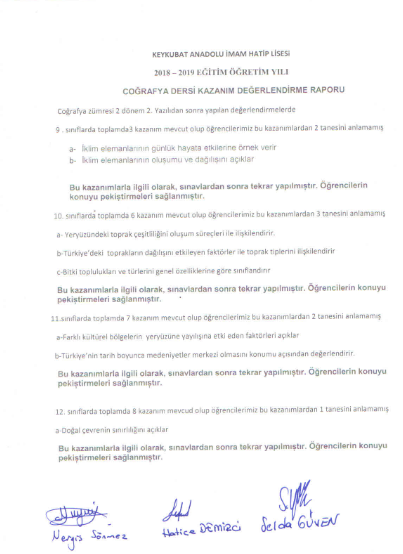 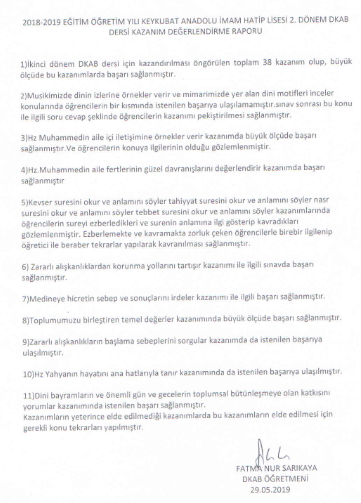 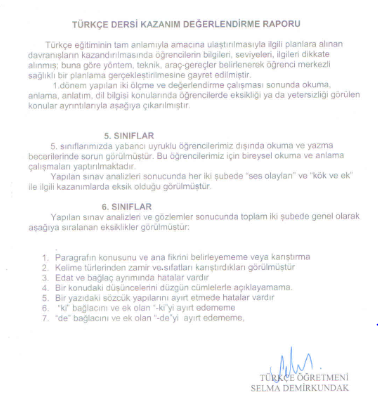 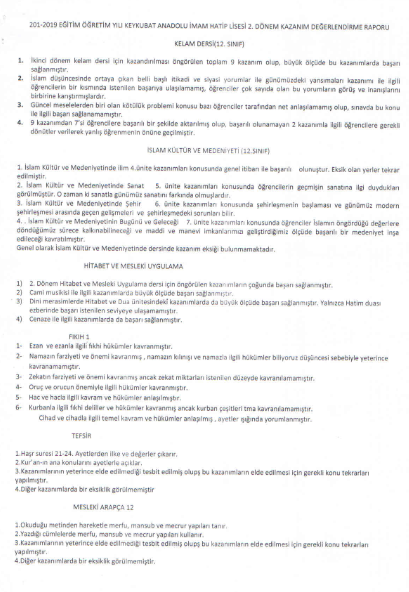 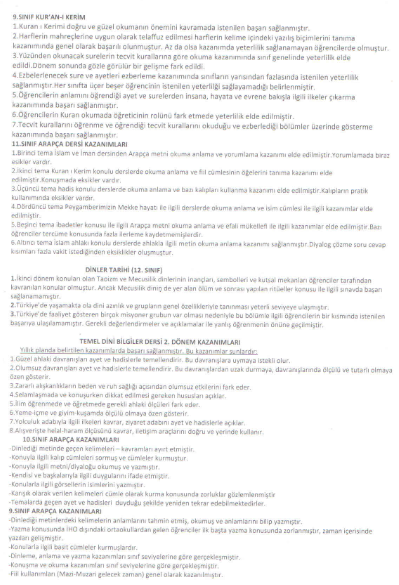 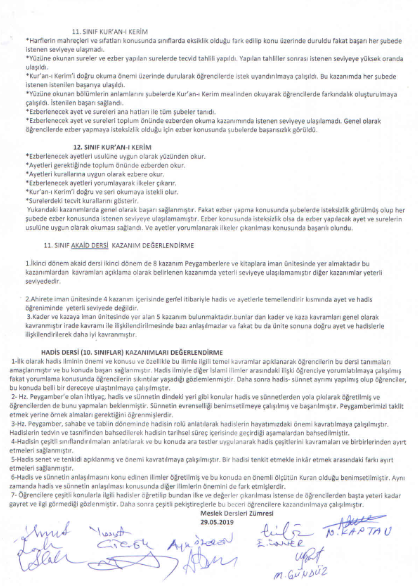 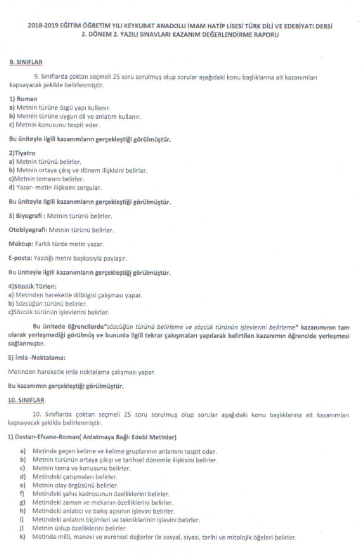 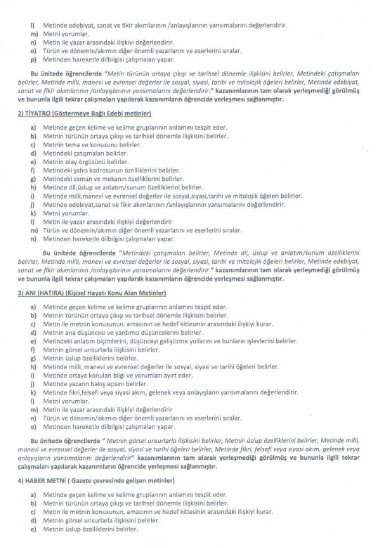 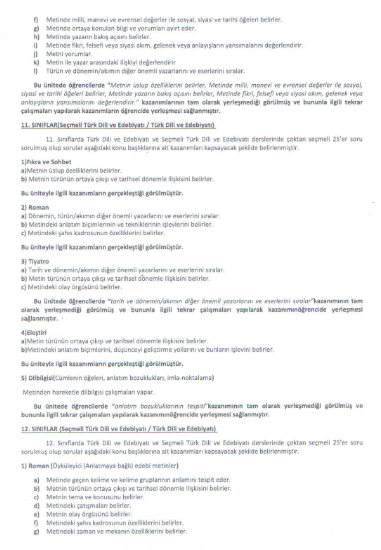 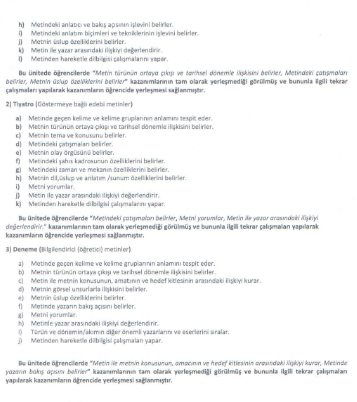 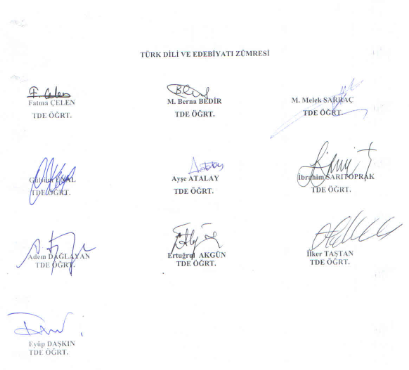 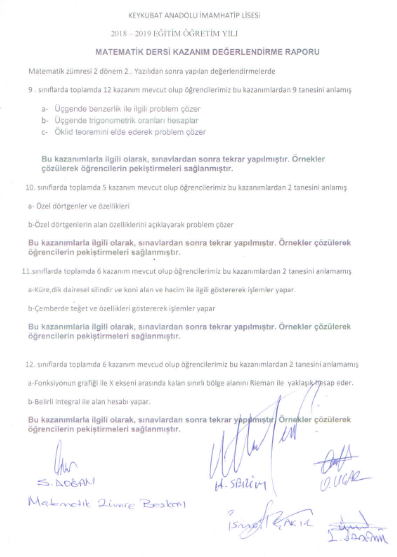 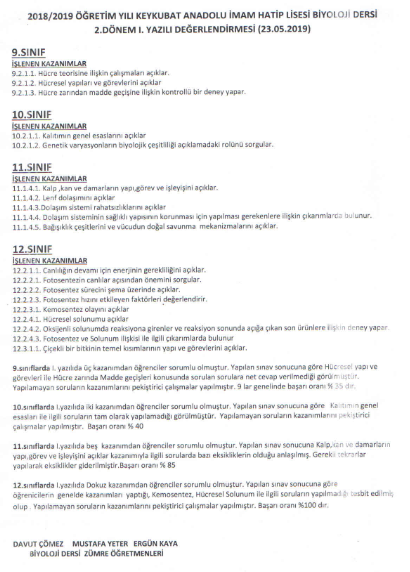 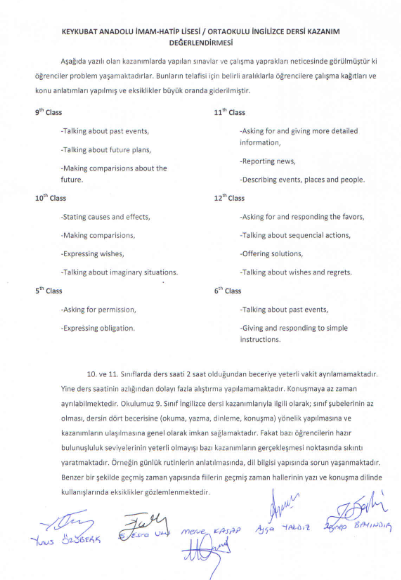 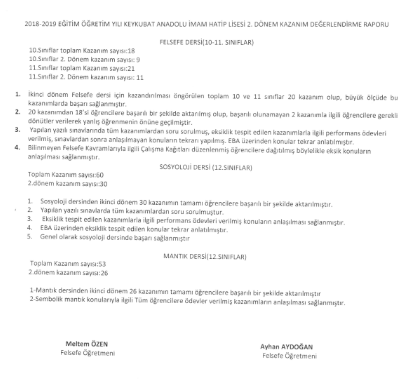 